Uniwersytet Ignatianum w Krakowie BIURO WSPÓŁPRACY 	 	MIĘDZYNARODOWEJ Oświadczenie o zapoznaniu się z zasadami i regulaminem Programu Erasmus+ Imię i nazwisko……………………………………………………………............................................. Wydział, kierunek i rok studiów ………………………………………………………………………… Rok akademicki, w którym realizowany jest wyjazd …………………………………………………… Rodzaj mobilności w Programie Erasmus+:  □  SMS (wyjazd na studia)       □ SMP (wyjazdy na praktykę) Oświadczam, iż przyjmuję do wiadomości, że obowiązkiem studenta Uniwersytet IGNATIANUM w Krakowie (zwanej dalej UIK), wyjeżdżającego za granicę w ramach programu Erasmus+ jest: przed wyjazdem: uzyskanie zaliczenia semestru poprzedzającego wyjazd, brak zobowiązań finansowych względem UIK, przygotowanie Learning Agreement for studies/ traineeship – Before the mobility, złożenie oświadczenia dotyczącego wypłaty grantu Programu Erasmus+ (z załączonym potwierdzeniem otwarcia rachunku bankowego w EURO lub PLN),  zapoznanie się z treścią Karty Studenta Erasmusa, zapoznanie się z Regulaminem w sprawie udziału w Programie Erasmus+ studentów, doktorantów oraz absolwentów UIK, uregulowanie spraw związanych z przekraczaniem granicy oraz legalizacją pobytu, posiadanie ubezpieczenia zdrowotnego na czas mobilności, posiadanie ubezpieczenia następstw nieszczęśliwych wypadków (NNW) na czas mobilności, 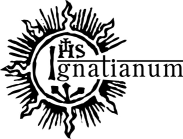 posiadanie ubezpieczenia odpowiedzialności cywilnej (OC) na czas mobilności – zalecane w przypadku wyjazdów SMS, obowiązkowe w przypadku SMP, zorganizowanie sobie zakwaterowania na czas pobytu w ramach wyjazdu, wypełnienie na platformie OLS testu on-line sprawdzającego poziom znajomości języka obcego (jeśli dotyczy),  	podpisanie umowy na wyjazd.  w czasie pobytu na wyjeździe oraz po realizacji wyjazdu SMS lub SMP:  w przypadku wystąpienia zmian w stosunku do uzgodnionego wcześniej programu zajęć, przygotowanie Learning Agreement for studies/ traineeship – During the mobility w ciągu miesiąca od rozpoczęcia studiów w przypadku wyjazdu SMS lub w ciągu 2 tygodni od rozpoczęcia praktyk w przypadku wyjazdu SMP, po zakończeniu wyjazdu SMS lub SMP, uzyskanie potwierdzenia zrealizowania programu zajęć/ praktyki wraz z wykazem ocen i punktów ECTS oraz uzyskanie zaświadczenia o dokładnym czasie pobytu i dostarczenie tych dokumentów do Biura Współpracy Międzynarodowej (BWM), w przypadku wyjazdu SMP przygotowanie sprawozdania opisowego z pobytu na praktyce i dostarczenie go do BWM, wypełnienie on-line Ankiety Stypendysty Erasmusa w systemie Mobility Tool, wypełnienie na platformie OLS drugiego testu on-line sprawdzającego poziom znajomości języka obcego (jeśli dotyczy). W przypadku rezygnacji z wyjazdu w ramach Programu Erasmus+ zobowiązuję się również do niezwłocznego, pisemnego  poinformowania o tym fakcie Uczelnianego Koordynatora Programu Erasmus+, właściwy dla siebie sekretariat UIK, a także uczelnię/ instytucję przyjmującą, do której została wysłana nominacja, przedstawiając udokumentowane powody rezygnacji. Ponadto, przyjmuję do wiadomości, że studenci wyjeżdżający na wyjazd SMS lub SMP proszeni są o regularne sprawdzanie poczty elektronicznej oraz informowanie o zmianie adresu e-mailowego. …..…………………..                                                                                   ………….…..……………..                                 Miejscowość, data                                                                                                                                          Podpis studenta Uniwersytet Ignatianum w Krakowie 	tel.: (+48) 12 39 99 590, fax.: 12 39 99 594 ul. Kopernika 26, 31-501 Kraków 	e-mail: erasmus@ignatianum.edu.pl www.ignatianum.edu.pl 	 	pok. 218, Budynek Główny 